МИНИСТЕРСТВО ОБРАЗОВАНИЯ  И МОЛОДЕЖНОЙ ПОЛИТИКИ РЯЗАНСКОЙ ОБЛАСТИОБЛАСТНОЕ ГОСУДАРСТВЕННОЕ БЮДЖЕТНОЕ ПРОФЕССИОНАЛЬНОЕ ОБРАЗОВАТЕЛЬНОЕ УЧРЕЖДЕНИЕ «КАДОМСКИЙ ТЕХНОЛОГИЧЕСКИЙ ТЕХНИКУМ»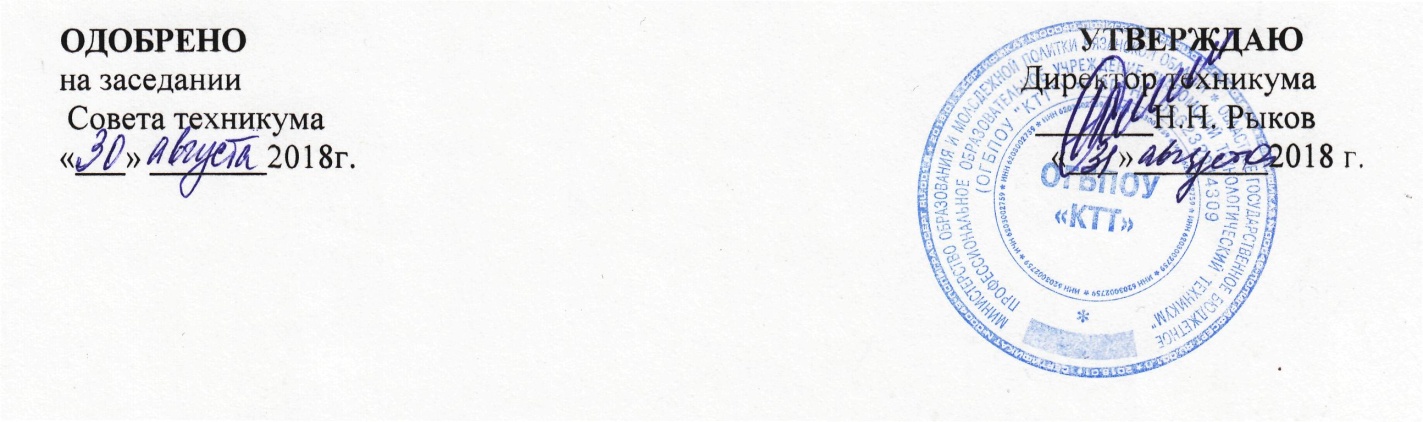 ПОЛОЖЕНИЕо порядке реализации права педагогов на бесплатное пользование образовательными, методическими и научными услугами ОГБПОУ  «Кадомский  технологический техникум»Кадом-20181.Общие положения1.Для педагогических  работников  работодателем  является  организация, осуществляющая образовательную деятельность - ОГБПОУ  «Кадомский  технологический техникум».2.  В  Российской  Федерации  признается  особый  статус  педагогических работников  в  обществе  и  создаются  условия  для  осуществления  ими профессиональной  деятельности. 3. Педагогическим  работникам  в  Российской Федерации предоставляются права и свободы, меры социальной поддержки, направленные на обеспечение их высокого профессионального уровня, условий для  эффективного  выполнения  профессиональных  задач,  повышение социальной значимости, престижа педагогического труда.4. Право  на  бесплатное  пользование  образовательными, методическими  и научными  услугами  организации,  осуществляющей  образовательную деятельность,  в  порядке,  устанавливается    законодательством  Российской Федерации или локальными нормативными актами (п.8 ст. 47 ФЗ No 273 «Об образовании» от 27.12.2012г.).5.  Настоящее  Положение  регламентирует  бесплатное  пользование педагогическими работниками образовательными, методическими  и научными услугами ОГБПОУ  «Кадомский  технологический техникум»   (далее –Техникум).6. Бесплатное пользование услугами  необходимо  для  качественного  осуществления  педагогической, научной   или   исследовательской   деятельности   в  техникуме.7.Пользование образовательными услугами7.1.Педагогические  работники техникума при  условии  положительного решения директора техникума в случае наличия финансовых средств, имеют право  на  бесплатное  обучение  по  дополнительным  образовательным  программам.7.2. Для  обучения  по    дополнительным  образовательным  программам преподаватель  или мастер п/о обращается с заявлением на имя директора техникума8. Пользование методическими услугами.8.1. Педагогические  работники  имеют  право  на  бесплатное  пользование следующими методическими услугами:– использование методических разработок, имеющихся в Техникуме;– методический  анализ  результативности  образовательной  деятельности  по данным различных измерений качества образования;– помощь  в  разработке  учебно-методической  и  иной  документации, необходимой для осуществления профессиональной деятельности;– помощь в освоении и разработке инновационных программ и технологий;–участие  в  конференциях,  проблемных  и  тематических  семинарах, методических  объединениях,  творческих  лабораториях,  групповых  и индивидуальных  консультациях,  педагогических  чтениях,  мастер- классах, методических выставках, других формах методической работы;– получение  методической  помощи  в  осуществлении  экспериментальной  и  инновационной деятельности.8.2. Для  получения  методической  помощи  педагогический  работник  может обратиться  к  директору  техникума,  заместителю  директора  техникума  по учебно- производственной работе ,  заместителю директора по учебно-воспитательной работе и  к заведующему  учебной частью техникума.